Obecná ustanoveníNa základě ustanovení § 30 zákona č. 561/2004 Sb. o předškolním, základním středním, vyšším odborném a jiném vzdělávání (školský zákon) v platném znění vydávám jako statutární orgán školy pro školské zařízení školní družinu tuto směrnici – vnitřní řád školní družiny. Směrnice je součástí organizačního řádu školy. Určuje pravidla provozu, stanoví režim ŠD, je závazný pro pedagogické pracovníky a má informativní funkci pro rodiče. Prokazatelné seznámení rodičů s tímto řádem provedou vychovatelky ŠD při zápisu dětí do ŠD.  Školní družina se ve své činnosti řídí zejména vyhláškou č. 74/2005 Sb. o zájmovém vzdělávání v platném znění Poslání školní družinyŠkolní družina tvoří ve dnech školního vyučování mezistupeň mezi výukou ve škole a výchovou v rodině. ŠD není pokračováním školního vyučování, má svá specifika, která ji odlišují od  školního vyučování. Hlavním posláním ŠD je zabezpečení zájmové činnosti, odpočinku a rekreace žáků, částečně také dohledu nad žáky.Činnost družiny je určena přednostně pro žáky prvního stupně základní školy. V případě velkého zájmu o zařazení žáka do ŠD mají přednost žáci z nejnižších ročníků. Činností vykonávaných družinou se mohou účastnit i žáci, kteří nejsou přijati k pravidelné denní docházce do družiny. 1. Podrobnosti k výkonu práv a povinností  žáků a jejich zákonných zástupců ve  školském zařízení a podrobnosti o pravidlech vzájemných vztahů s pedagogickými pracovníky1.1 Práva žáků. Žáci mají právoa) na vzdělávání a školské služby podle zákona č. 561/2004 Sb. v platném znění a vyhlášky č. 74/2005 Sb. o zájmovém vzdělávání v platném znění b) na informace o průběhu a výsledcích svého vzdělávání,c) vyjadřovat se ke všem rozhodnutím týkajícím se podstatných záležitostí jejich vzdělávání, přičemž jejich vyjádřením musí být věnována pozornost odpovídající jejich věku a stupni vývoje,d) na informace a poradenskou pomoc školy nebo školského poradenského zařízení v záležitostech týkajících se vzdělávání podle tohoto zákona.e) na ochranu před jakoukoli formou diskriminace a násilí, má právo vzdělání a na svobodu myšlení, projevu, shromažďování, náboženství, na odpočinek a dodržování základních psychohygienických podmínek, má právo být seznámen se všemi předpisy se vztahem k jeho pobytu a činnosti v družině. Každý úraz nebo vznik škody, ke kterému došlo v souvislosti s činností družiny, hlásí bez zbytečného odkladu.1.2. Povinnosti žákůŽáci mají povinnosta) řádně docházet do školní družiny,b) dodržovat vnitřní řád školní družiny, předpisy a pokyny k ochraně zdraví a bezpečnosti, s nimiž byli seznámeni,c) plnit pokyny pedagogických pracovníků vydané v souladu s právními předpisy a vnitřním řádemd) informovat školské zařízení o změně zdravotní způsobilosti, zdravotních obtížích nebo jiných závažných skutečnostech, které by mohly mít vliv na průběh vzdělávání,e) dokládat důvody své nepřítomnosti v souladu s podmínkami stanovenými školním řádem,f) oznamovat údaje, které jsou podstatné pro průběh vzdělávání nebo bezpečnost žáka a změny v těchto údajích.g) chovat se slušně k dospělým i jiným žákům školy, dbát pokynů pedagogických a provozních pracovníků.      h)chodit vhodně a čistě upraven a oblečen, s ohledem na plánované činnosti. Udržovat prostory školní družiny v čistotě a pořádku, chránit majetek před poškozením. ch) chránit své zdraví i zdraví spolužáků; žákům jsou zakázány všechny činnosti, které jsou zdraví škodlivéi) žák nenosí do družiny předměty, které nesouvisí s výukou a mohly by ohrozit zdraví a bezpečnost jeho nebo jiných osob. j)zvláště hrubé slovní a úmyslné fyzické útoky žáka vůči pracovníkům  školní družiny a ostatních zaměstnanců školy se vždy považují za závažné zaviněné porušení povinností stanovených tímto vnitřním řádem, 1.3 Práva zákonných zástupcůa) zákonný zástupce má právo volit a být volen do rady školy.b) zákonný zástupce má právo na informace o průběhu a výsledcích vzdělávání podle zákona č. 106/1999 Sb.c)zákonný zástupce má právo na informace a poradenskou činnost školy nebo školského poradenského zařízení v záležitostech týkajících se vzdělávání podle školského zákonau dětí s SVP mají právo na vzdělávání, jehož obsah, formy a metody odpovídají jejich vzdělávacím potřebám a možnostem, na vytvoření nezbytných podmínek, které toto vzdělávání umožní.d) zákonný zástupce má právo nahlížet do výroční zprávy, pořizovat si zní opisy a výpisy.e) zákonný zástupce má právo vyjadřovat se ke všem rozhodnutím týkajícím se podstatných záležitostí vzdělávání žákaf)zákonný zástupce má právo žádat vyhotovení záznamu o školním úrazu, pokud je pravděpodobné, že žáku bude poskytnuta náhrada za bolest a ztížené společenské uplatnění způsobené úrazem.1.4 Povinnosti zákonných zástupcůa) zákonní zástupci dětí a nezletilých žáků jsou povinni zajistit, aby žák docházelřádně do školy nebo školského zařízení.b) na výzvu ředitele školy se osobně zúčastní projednání závažných otázek, týkajících sevzdělávání a chování žáka.c)zákonný zástupce je povinen dokládat důvody nepřítomnosti žáka d) informují školu o změně zdravotní způsobilosti, zdravotních obtížích nebo jinýchzávažných skutečnostech, které by mohly mít vliv na průběh vzdělávání.e)zákonný zástupce je povinen informovat pedagogy o pedagogicko – psychologickémvyšetření svého dítěte, pokud požaduje, aby byl brán na toto vyšetření zřetel.f)zákonný zástupce je povinen informovat vedení školy, zda některému z nich nebyl styk s dítětem omezen nebo zakázán.g)odpovědnost zákonného zástupce naleží i při pobytu dítěte ve školní družině.h) zákonný zástupce má povinnost se školou spolupracovat a řešit případné problémy, které se v průběhu vzdělávání vyskytnou (§ 865 a násl. Zákona č. 89/2012 Sb. občanský zákoník v platném znění).ch)zákonný zástupce je povinen jednat podle ustanovení § 31, 32 a 34 zákona o rodině:i)zákonný zástupce je povinen pečovat o nezletilé dítě, zahrnující zejména péči o jeho zdraví, tělesný, citový, rozumový a mravní vývoj.j) zákonný zástupce je povinen zastupovat nezletilé dítě.k) zákonný zástupce je povinen důsledně chránit zájmy dítěte, řídit jeho jednání a vykonávat nad ním dohled odpovídající stupni jeho vývoje.l) přispívat měsíčně 100,- Kč. dle OZV 7/93 v souladu s vyhláškou MŠMT č. 74/2005 Sb. o zájmovém vzdělávání.Při porušení povinností stanovených tímto vnitřním řádem lze podle závažnosti porušení žáka ze zájmového vzdělávání vyloučit.1.5 Práva pedagogických pracovníkůPedagogičtí pracovníci mají při výkonu své pedagogické činnosti právoa) na zajištění podmínek potřebných pro výkon jejich pedagogické činnosti, zejména na ochranu před fyzickým násilím nebo psychickým nátlakem ze strany  žáků,  nebo zákonných zástupců  žáků a dalších osob, které jsou v přímém kontaktu s pedagogickým pracovníkem ve školní družině,b) aby nebylo do jejich přímé pedagogické činnosti zasahováno v rozporu s právními předpisy,c) na využívání metod, forem a prostředků dle vlastního uvážení v souladu se zásadami a cíli vzdělávání při přímé vyučovací, výchovné, speciálněpedagogické a pedagogicko-psychologické činnosti,d) volit a být voleni do školské rady,e) na objektivní hodnocení své pedagogické činnosti.1.6 Povinnosti pedagogických pracovníků Pedagogický pracovník je povinena) vykonávat pedagogickou činnost v souladu se zásadami a cíli vzdělávání,b) chránit a respektovat práva dítěte, žáka nebo studenta,c) chránit bezpečí a zdraví dítěte, žáka a studenta a předcházet všem formám rizikového chování ve školách a školských zařízeních,d) svým přístupem k výchově a vzdělávání vytvářet pozitivní a bezpečné klima ve školním prostředí a podporovat jeho rozvoj,e) zachovávat mlčenlivost a chránit před zneužitím osobní údaje, informace o zdravotním stavu dětí, žáků a studentů a výsledky poradenské pomoci školského poradenského zařízení a školního poradenského pracoviště, s nimiž přišel do styku,f) poskytovat dítěti, žáku, studentovi nebo zákonnému zástupci nezletilého dítěte nebo žáka informace spojené s výchovou a vzděláváním.g) Zvláště hrubé slovní a úmyslné fyzické útoky žáka nebo studenta vůči zaměstnancům školy nebo školského zařízení se vždy považují za závažné zaviněné porušení povinností stanovených školským zákonem.Ředitel školy oznámí tuto skutečnost orgánu sociálně – právní ochraně dětí.h) Kromě povinností stanovených školským zákonem je každý pedagogický pracovník povinen ve smyslu evropského nařízení ke GDPR zachovávat mlčenlivost a chránit před zneužitím data, údaje a osobní údaje a zaměstnanců školy, citlivé osobní údaje, informace o zdravotním stavu dětí, žáků a studentů a výsledky poradenské pomoci školského poradenského zařízení a školního poradenského pracoviště, s nimiž přišel do styku, shromažďovat pouze nezbytné údaje a osobní údaje, bezpečně je ukládat a chránit před neoprávněným přístupem, neposkytovat je subjektům, které na ně nemají zákonný nárok, nepotřebné údaje vyřazovat a dál nezpracovávat.2. Provoz a vnitřní režim družiny 2.1 Přihlašování a odhlašování2.1.1 Ve školní družině je určena jako vedoucí zaměstnanec vedoucí vychovatelka, která zajišťuje přihlašování a odhlašování žáků, vybírání poplatků, předávání informací rodičům, vyřizování námětů a stížností.  2.1.2 O přijetí účastníka k činnosti družiny ve formě pravidelné výchovné, vzdělávací a zájmové činnosti se rozhoduje na základě písemné přihlášky. O zařazení žáků do školní družiny rozhoduje ředitel školy. Součástí přihlášky k pravidelné výchovné, vzdělávací a zájmové činností je písemné sdělení zákonných zástupců účastníka o rozsahu docházky a způsobu odchodu účastníka z družiny.2.1.3. Zákonní zástupci žáka přihlášeného k pravidelné docházce do družiny sdělí družině rozsah docházky žáka a způsob odchodu žáka z družiny; tyto údaje jsou zaznamenány na zápisním lístku. Omluvu nepřítomnosti žáka v družině, odchylky od docházky žáka nebo pokud má žák odejít ze ŠD jinak či s jinou osobou, než je obvyklé a je uvedeno na zápisním lístku, sdělí zákonní zástupci tuto skutečnost družině písemně. Předem známou nepřítomnost žáka v družině  zákonný zástupce oznámí písemně nebo telefonicky.2.1.4. V třídní knize je zaznamenávána nepřítomnost žáka ve ŠD.2.1.5. Přihlašování a odhlašování žáků ze ŠD je prováděno na základě písemných žádostí zákonného zástupce žáka.2.1.6. Po projednání se zřizovatelem se činnost v době všech prázdnin přerušuje. 2.1.7. Kritéria k přijímání žáků do školní družinyŽáci 1. ročníkŽáci dojíždějící z okolních obcí – 2. ročníkŽáci 2. ročníkOstatní žáci 1. Stupně ZŠ dle ročníku od nejmladších (v případě nenaplnění stanovené kapacity)      2.2 Úplata za zájmové vzdělávání2.2.1Výši úplaty za zájmové vzdělávání – školní družina stanovuje ředitel školy dle Zákona č. 561/2004 Sb., školský zákon ve znění platných předpisů § 123 a dle vyhlášky č. 74/2005 Sb., o zájmovém vzdělávání § 11 2.2.2 Zákonný zástupce žáka přispívá 100,- Kč na žáka a měsíc, zapsaného do školní družiny. Snížení nebo prominutí úplaty je možné na základě žádosti dle § 11, odst. 3 výše uvedené Vyhlášky.2.2.3 Úplata je splatná předem, platí se zpravidla ve dvou splátkách – za období září až prosinec a leden až červen. Výše úplaty je stanovena předem na celý školní rok. 2.2.4 Výši úplaty může ředitel snížit nebo od úplaty osvobodit, jestliže

a) účastník nebo jeho zákonný zástupce je příjemcem opakujících se dávek pomoci v hmotné nouzi podle zákona o pomoci v hmotné nouzi,b) účastníkovi nebo jeho zákonnému zástupci náleží zvýšení příspěvku na péči podle zákona o sociálních službách, neboc) účastník svěřený do pěstounské péče má nárok na příspěvek na úhradu potřeb dítěte podle zákona o státní sociální podpořea tuto skutečnost prokáže řediteli.2.2.5 Pokud za dítě není uhrazena úplata, ředitel školy může rozhodnout o vyloučení žáka ze školní družiny.3. Organizace činnosti 3.1 Školní družina má 4 odděleníProvozní doba ŠD je od 6.45 do 7.45 hodin ranní družina				   11.30 do 16.00 hodin odpolední družinaProvoz v 3. a 4. oddělení končí ve 14.30 hodin, žáci pak přecházejí do 1. a 2. oddělení, kde provoz končí v  16 hodin v 1. oddělení a v 15.30 ve druhém oddělení. Při nevyzvednutí žáka do stanovené doby zákonnými zástupci vychovatelka nejdříve podle možností informuje telefonicky zákonného zástupce žáka a osoby uvedené na přihlášce dítěte do ŠD, pokud je tento postup bezvýsledný, na základě předchozí dohody kontaktuje pracovníka orgánu péče o dítě,na základě předchozí dohody s obecním úřadem kontaktuje pracovníka obecního úřadu, požádá o pomoc Policii ČR,  3.2.  Kapacita školní družiny je 90 žáků.3.3 Do školní družiny přicházejí žáci před vyučováním sami a po skončení vyučování pod   vedením vychovatelek. 3.4 Rozsah denního provozu ŠD a rozvrh činnosti schvaluje ředitel školy na návrh vedoucí vychovatelky školní družiny. 3.5 Družina realizuje výchovně vzdělávací činnost ve výchově mimo vyučování  zejména formou odpočinkových, rekreačních a zájmových činností; umožňuje žákům přípravu na vyučování.3.6 Činností ranního provozu družiny se mohou zúčastňovat i žáci nezařazení  do družiny. 3.7 V době řádných prázdnin v průběhu školního roku je zajišťován provoz ŠD na základě dohody se zákonnými zástupci a ředitelem školy.3.8 V době mimořádných prázdnin nebo mimořádného volna je činnost školní družiny zajištěna, s případným omezením podle pokynů hygienika.3.9 Zákonní zástupci a další návštěvníci do učeben ŠD nevstupují.   3.10 Při postupných odchodech žáků z jednotlivých oddělení domů, je možné spojit činnost oddělení v době, kdy počet žáků v takto spojených odděleních je max. 30. Stejně tak se postupuje při spojování činnosti, kdy každé oddělení vykonává jinou činnost – zájmovou, relaxační apod.3.11 Rozsah denního provozu projednává ředitel se zřizovatelem. Ředitel schvaluje podpisem na úvodní stránce přehledu výchovně vzdělávací práce týdenní skladbu zaměstnání, která obsahuje činnosti odpočinkové, zájmové a rekreační, pobyt venku a další aktivity. .4. Podmínky zajištění bezpečnosti a ochrany zdraví žáků a jejich ochrany před sociálně patologickými jevy a před projevy diskriminace, nepřátelství nebo násilí,4.1. Všichni žáci se chovají při pobytu ve škole i mimo školu tak, aby neohrozili zdraví a majetek svůj ani jiných osob.  Žákům není v době mimo vyučování zdržovat se v prostorách školy, pokud nad nimi není vykonáván dohled způsobilou osobou. Každý úraz, poranění či nehodu, k níž dojde během pobytu žáků ve školní budově nebo mimo budovu při akci pořádané školou žáci hlásí ihned vychovatelce, nebo pedagogickému dozoru.Vychovatelé školní družiny provedou prokazatelné poučení žáků v první hodině školního roku a dodatečné poučení žáků, kteří při první hodině chyběli. O poučení žáků provede vychovatelka záznam do třídní knihy. 4.2. Všichni zaměstnanci školy jsou při vzdělávání a během souvisejícího provozu školy povinni přihlížet k základním fyziologickým potřebám žáků  a vytvářet podmínky pro jejich zdravý vývoj a pro předcházení vzniku sociálně patologických jevů, poskytovat žákům nezbytné informace k zajištění bezpečnosti a ochrany zdraví.4.3. Pedagogičtí zaměstnanci dodržují předpisy k zajištění bezpečnosti a ochrany zdraví při   práci a protipožární předpisy; pokud zjistí závady a nedostatky, ohrožující zdraví a bezpečnost osob, nebo jiné závady technického rázu, nebo nedostatečné zajištění budovy, je jejich povinností informovat o těchto skutečnostech nadřízeného a v rámci svých schopností a možností zabránit vzniku škody. Sledují zdravotní stav žáků a v případě náhlého onemocnění žáka informují bez zbytečných průtahů vedení školy a rodiče postiženého žáka. Nemocný žák může být odeslán k lékařskému vyšetření či ošetření jen v doprovodu dospělé osoby. Při úrazu poskytnou žákovi nebo jiné osobě první pomoc, zajistí ošetření žáka lékařem. Úraz ihned hlásí vedení školy a vyplní záznam do knihy úrazů, případně vyplní předepsané formuláře. Ošetření a vyplnění záznamů zajišťuje ten pracovník, který byl jeho svědkem nebo který se o něm dověděl první.      4.4. Pedagogičtí a provozní pracovníci školy nesmí žáky v době dané rozvrhem bez dohledu dospělé osoby uvolňovat k činnostem mimo budovu, nesmí je samotné posílat k lékaři atd. Škola odpovídá za žáky v době dané rozvrhem činnosti družiny.  4.5. Pro činnost ŠD platí stejná ustanovení o BOZ jako ve školním řádu, pokud ŠD pro svoji činnost využívá odborné učebny (např. tělocvična, bazén, cvičná kuchyňka), řídí se příslušnými řády pro tyto učebny. Žáci přihlášení do ŠD jsou poučeni o BOZ a záznam o poučení je uveden v třídních knihách jednotlivých oddělení.4.6. Pitný režim je zajištěn při obědě.5. Podmínky zacházení s majetkem  školského zařízení ze strany  žáků 5.1. U každého svévolného poškození nebo zničení majetku školy, majetku žáků, učitelů či jiných osob žákem je vyžadována úhrada od zákonného zástupce žáka, který poškození způsobil. Při závažnější škodě nebo nemožnosti vyřešit náhradu škody se zákonnými zástupci je vznik škody hlášen Policii ČR, případně orgánům sociální péče.5.2. Ztráty věcí hlásí žáci neprodleně vychovatelce. Žáci dbají na dostatečné zajištění svých věcí - uzamykání šatních skříněk. 5.3. Do školní družiny žáci nosí pouze věci potřebné k výuce, cenné věci do školy nenosí. 5.4. Žáci a zaměstnanci školní družiny odkládají osobní majetek pouze na místa k tomu určená.5.5. Žáci jsou povinni řádně pečovat o takto propůjčený majetek školy, ochraňovat jej před ztrátou a poškozením. 5.6. Při nahlášení krádeže žákem se o události pořídí záznam na základě výpovědi poškozeného. Věc se předá orgánům činným v trestním řízení (ohlásit na místní nebo obvodní oddělení Policie ČR), nebo žák bude poučen, že má tuto možnost6. Kritéria k přijímání žáků do školní družinyŽáci 1. ročníkŽáci dojíždějící z okolních obcí – 2. ročníkŽáci 2. ročníkOstatní žáci 1. stupně dle ročníku od nejmladších ) až do výše kapacity školní družiny7. Dokumentace6.1. V družině se vede tato dokumentace:	evidence přijatých dětí (např.zápisové lístky pro žáky, kteří jsou přihlášeni k pravidelné   docházce),třídní knihy jednotlivých oddělení či jiné přehledy výchovně vzdělávací práce, včetně docházky dětí,celoroční plán činnosti.roční hodnocení práce školní družiny jako podklad pro výroční zprávu školy,vnitřní řád školní družiny, rozvrh činnosti,8. Závěrečná ustanoveníKontrolou provádění ustanovení této směrnice je statutárním orgánem školy pověřen zaměstnanec: vedoucí vychovatelka školní družiny.V Bzenci dne 14 .3. 2018Mgr.Bc. Jiří Adamecředitel školy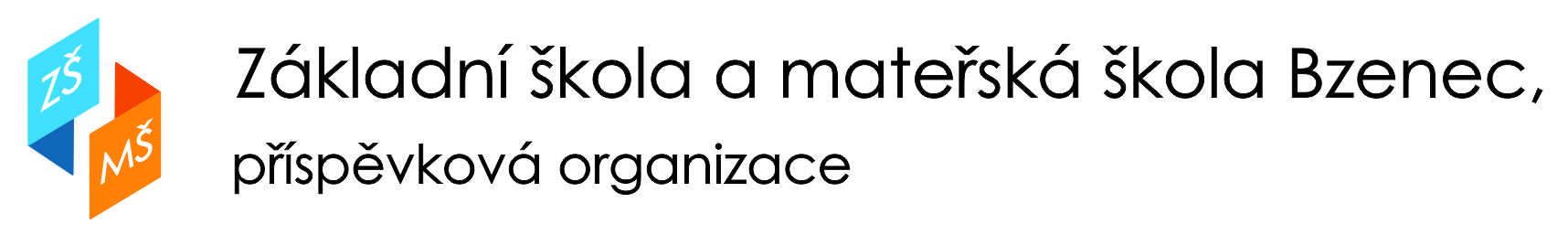 Olšovská 1428, 696 81 Bzenec,    IČO:49939840,    zsbzenec@zsbzenec.cz,    tel: 518384983Olšovská 1428, 696 81 Bzenec,    IČO:49939840,    zsbzenec@zsbzenec.cz,    tel: 518384983  VNITŘNÍ ŘÁD  ŠKOLNÍ  DRUŽINY  VNITŘNÍ ŘÁD  ŠKOLNÍ  DRUŽINYČ.j.:ZŠMŠ-BZ/37/2018Vypracoval:Mgr. Bc. Jiří Adamec , ředitel školy Pedagogická rada projednala dne:14. 3. 2018